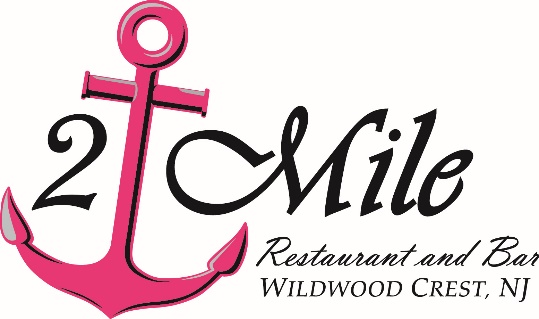 3-Course Easter Dinner Menu $45 per PersonSoup or Salad (choose 1)Lobster Bisque, New England Clam Chowder or Asparagus Bisque with Crab or  Caesar Salad or Spring Garden Salad with Balsamic DressingEntrée (choose 1)Seared Cape May Scallops Day-Boat Cape May Scallops over Gnocchi in a Garlic & Lemon Spinach Cream Sauce Avocado & Crab Stuffed FlounderLocal Flounder Wrapped around Avocado & Crab Imperial, Lemon Butter Sauce; Garlic Mashed Potatoes & Chef’s VegetableRoasted Halibut Topped with Crabmeat in a Lobster Sherry Cream Sauce; Garlic Mashed Potatoes & Chef’s VegetableJumbo Lump Crab Cakes Roasted Red Pepper Drizzle; Garlic Mashed Potatoes & Chef’s Vegetable2 Mile Filet Mignon Caramelized Onions and Blue Cheese Crust, 3 Peppercorn Demi-Glace; Garlic Mashed Potatoes & Chef’s VegetableBroiled Seafood ComboShrimp, Cape May Scallops, Fish, Stuffed Clam & Crab Cake, Twice Baked Potato Cup & Chef’s VegetableDessert (choose 1)Chocolate Mousse, Warm Bread Pudding with Caramel Sauce, Brown Butter Cake with Fresh Berries, New York Style Cheesecake Chocolate Dream Brownie & Ice Cream 